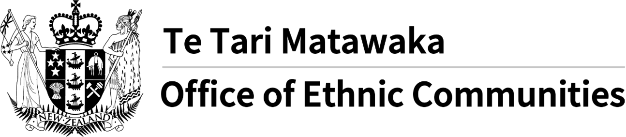 族裔社区办公室启动新冠疫情问卷调查常见问题这项问卷调查的目的是什么？为了迅速了解族裔社区应对新冠疫情的经验和担忧。 谁主导这项问卷调查？族裔社区办公室（隶属内政部）。在问卷中提供的信息会怎样处理？调查的结果和分析将用于为持续改善新冠疫情相关策略，以及新西兰政府为族裔社区寻求更好的成果而采取的举措提供信息。谁能参与问卷调查？新西兰任何年满16岁、视自己为中东、拉丁美洲、非洲、亚洲和欧洲大陆族裔的人士。完成问卷需要多长时间？问卷大约需要15分钟来完成。 将如何保护我的个人信息？您在问卷中提供的信息是匿名的，不会与您身份联系起来。文字回答问题时，请不要提供自己或他人的身份识别信息，例如，在回答中列出姓名。如果您确实提供了个人详情 ，这些信息将被保留在安全的环境中。您任何时候都可以通过联系privacy@dia.govt.nz索取一份您的身份信息副本。问卷结果会向公众公布吗？会